1	مقدمة1.1	أُنشئ فريق العمل التابع لمجلس الاتحاد والمعني بقضايا السياسات العامة الدولية المتعلقة بالإنترنت (CWG-Internet) بموجب القرار 1336 (المعدَّل في 2015) للمجلس كفريق مستقل وفقاً للقرارين 102 و140 (المراجَعين في بوسان، 2014) لمؤتمر المندوبين المفوضين للاتحاد. ويقتصر الفريق على الدول الأعضاء مع إتاحة مشاورة مفتوحة لجميع أصحاب المصلحة.2.1	وتتمثل اختصاصات الفريق المحددة في القرار 1336 (المعدَّل في 2015) للمجلس في تحديد المسائل المتصلة بقضايا السياسات العامة الدولية المتعلقة بالإنترنت ودراستها وبلورتها، بما فيها القضايا المحددة في القرار 1305 (2009) للمجلس؛ وفي هذا الصدد، يقوم الفريق بما يلي، حسب الاقتضاء: أ )	نشر نواتجه بين أعضاء الاتحاد الدولي للاتصالات، وعلى جميع المنظمات الدولية المعنية وأصحاب المصلحة الذين يشاركون بنشاط في ما يتعلق بهذه القضايا، وذلك لأخذها في الاعتبار في عمليات وضع سياساتهم؛ب)	النظر في الأنشطة التي يضطلع بها الأمين العام ومديرو المكاتب بشأن تنفيذ القرار 102 (المراجَع في بوسان، 2014) ومناقشتها، وإعداد مساهمات في هذه الأنشطة حسب الاقتضاء؛ج)	إطلاق وإدارة مشاورات مفتوحة مع جميع أصحاب المصلحة بصورة مفتوحة وشاملة؛ وتُعرض نتائج المشاورات المفتوحة للنظر فيها خلال مداولات فريق العمل التابع للمجلس.3.1	وكُلِّف المجلس بموجب القرار 102 (المراجَع في دبي، 2018) الصادر عن مؤتمر المندوبين المفوضين بأن يراجع قراره 1344 ويوجه فريق العمل التابع للمجلس والمعني بقضايا السياسات العامة الدولية المتعلقة بالإنترنت والمقصور على الدول الأعضاء مع إتاحة المشاورة المفتوحة لجميع أصحاب المصلحة، وإجراء هذه المشاورات المفتوحة وفقاً للمبادئ التوجيهية المذكورة في القرار.4.1	وبموجب القرار 1344 (المعدَّل في 2015) للمجلس، حُدد نسق العملية التشاورية المفتوحة للفريق.2	أنشطة فريق العمل التابع للمجلس والمعني بقضايا السياسات العامة الدولية المتعلقة بالإنترنت (CWG-Internet)1.2	عقد فريق العمل التابع للمجلس والمعني بقضايا السياسات العامة الدولية المتعلقة بالإنترنت (CWG-Internet) اجتماعه الثاني عشر في 1 فبراير 2019 في مقر الاتحاد بجنيف، سويسرا.2.2	ووافق الفريق على تقرير اجتماعه الثاني عشر. وتشمل الإجراءات الموافَق عليها ما يلي: أ )	دعا الفريق الدول الأعضاء إلى إرسال/تحديث تبليغاتها، حسب الاقتضاء، بشأن المواضيع السابقة بما في ذلك الخدمات المتاحة بحرية على الإنترنت (OTT) التي أُجريت بشأنها مشاورة مفتوحة لفريق العمل التابع للمجلس المعني بقضايا السياسات العامة الدولية المتعلقة بالإنترنت.ب)	طُلب من الأمانة أن تُدرج الأنشطة المتصلة بالخدمات المتاحة بحرية على الإنترنت المضطلع بها في القطاعات في تقرير الأمين العام بشأن أنشطة الإنترنت المقدم إلى الفريق CWG-Internet.ج)	ونظراً لضيق الوقت في الاجتماع الثاني عشر فيما يتعلق بالمقترحات المختلفة المقدمة بشأن موضوع المشاورة المفتوحة التالية، اتفق الفريق على أن يُخبر الرئيس المجلس بعدم التوصل إلى توافق في الآراء بشأن موضوع المشاورة المفتوحة، وبالتالي فإنه يلتمس الحصول على توجيهات المجلس بشأن هذا الموضوع (انظر القسم 3.6 من تقرير الاجتماع).د )	أُشير أثناء الاجتماع إلى أنه يلزم مزيد من الوقت لاضطلاع الفريق بولايته والسماح بإجراء المداولات المناسبة.3	الخلاصة1.3	يُرجى من المجلس أن يحيط علماً بتقرير الاجتماع الثاني عشر لفريق العمل التابع للمجلس والمعني بقضايا السياسات العامة الدولية المتعلقة بالإنترنت (CWG-Internet).2.3	يُرجى من المجلس تقديم توجيهات بهذا الشأن (انظر القسم 2.2.ج).3.3	ويتوجه الرئيس، نيابةً عن الفريق، بشكره الخاص إلى جميع الدول الأعضاء في الاتحاد التي قدمت مساهمات وشاركت في عمل الفريق، وإلى نواب الرئيس والأمين العام ونائب الأمين العام ومديري مكاتب تقييس الاتصالات والاتصالات الراديوية وتنمية الاتصالات، وإلى الأمانة العامة على ما قدّموه من مساعدة فعّالة خلال الاجتماع الثاني عشر للفريق.الرئيس: ماجد م. المزيّد
(المملكة العربية السعودية)المجلس 2019
جنيف، 20-10 يونيو 2019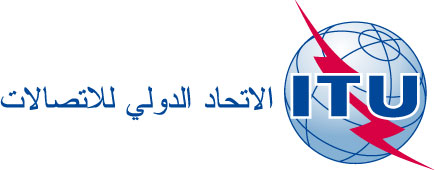 بند جدول الأعمال: PL 1.3الوثيقة C19/51-A2 أبريل 2019الأصل: بالإنكليزيةتقرير رئيس فريق العمل التابع للمجلس والمعني بقضايا
السياسات العامة الدولية المتعلقة بالإنترنت (CWG-INTERNET)تقرير رئيس فريق العمل التابع للمجلس والمعني بقضايا
السياسات العامة الدولية المتعلقة بالإنترنت (CWG-INTERNET)ملخصيلخص هذا التقرير أهم نتائج الاجتماع الثاني عشر لفريق العمل التابع للمجلس والمعني بقضايا السياسات العامة الدولية المتعلقة بالإنترنت الذي عُقد في 1 فبراير 2019، وفقاً للقرارين 102 و140 (المراجَعين في دبي، 2018) لمؤتمر مؤتمر المندوبين المفوضين لعام 2018 وقرارات المجلس 1305 (2009) و1336 (المعدّل في 2015) و1344 (المعدّل في 2015).الإجراء المطلوبيُرجى من المجلس أن يحيط علماً بهذا التقرير وأن يقدم توجيهات بهذا الشأن._________المراجعالقرار 102 (المراجَع في دبي، 2018)، والقرار 140 (المراجَع في دبي، 2018)،
وقرارات المجلس 1305 (2009) و1336 (المعدّل في 2015)، و1344 (المعدّل في 2015)